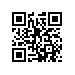 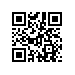 Об установлении стоимости обучения для поступающих на обучение по образовательным программам высшего образования – программам бакалавриата, программам специалитета, программам магистратуры на места с оплатой обучения за счет средств физических и (или) юридических лиц в Национальный исследовательский университет «Высшая школа экономики» в 2018 годуНа основании решения ученого совета НИУ ВШЭ (протокол от  24.11.2017 №11 и протокол от  22.12.2017 №13) ПРИКАЗЫВАЮ:Установить стоимость обучения для поступающих на обучение по образовательным программам высшего образования – программам бакалавриата, программам специалитета, программам магистратуры на места с оплатой обучения за счет средств физических и (или) юридических лиц в Национальный исследовательский университет «Высшая школа экономики» в 2018 году (приложения 1-8).Ректор									 Я.И. Кузьминов